PERSON SPECIFICATION 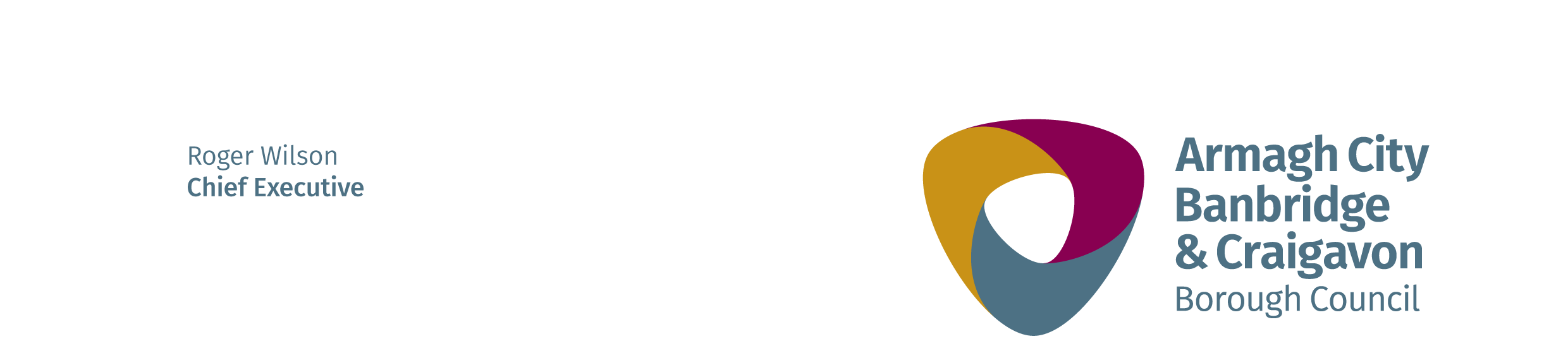 POSTFitness Assistant 26th March 2021DIRECTORATEPeopleDEPARTMENTHealth and Recreation LOCATIONBanbridge Leisure Centre/Orchard Leisure Centre/South Lake Leisure CentreFACTORSESSENTIALDESIRABLEMETHOD OF ASSESSMENTQualifications and trainingA recognised Fitness (Level 2) qualification.Post holders will be given the opportunity to work towards and gain (training provided by Council)a recognised relevant coaching/group exercise qualification AND a GP referral qualification. On achieving these qualifications you will be appointed to the post of Fitness Advisor.ApplicationExperienceOne year’s experience in each of the following;Working directly with the public within a customer-facing capacity;Maintaining accurate records;Completing facility or equipment checks.Leisure industry experience;Experience of working within the fitness industry.Application/InterviewKey skills, knowledge and attributesExcellent oral, and written communication skills;Ability to achieve positive results through influencing and interpersonal skills;Customer care skills;Ability to work as part of a team;Ability to work on own initiative;Ability to handle sensitive or difficult situations appropriately;Competent in the use of IT;Understanding of health and safety requirements;Flexible approach to work demands.Understanding of fitness/gym environment.Application/InterviewDrivingWorking Arrangements/FlexibilityThe post holder will be required to work outside normal hours including Bank Holidays, evenings and weekends.Application/Self-assessment